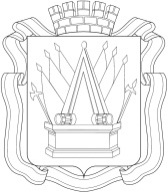                                                                                               Проект                         АДМИНИСТРАЦИЯ ГОРОДА ТОБОЛЬСКАПОСТАНОВЛЕНИЕ №___                                                                               ____ ___________ 2019г.__ _______ 2019 г.                                                                                         № ___О внесении изменений в Административный регламент предоставления муниципальной услуги: «Предоставление разрешения на условно разрешенный вид использования земельного участка или объекта капитального строительства», утвержденный постановлением Администрации города Тобольска от 24.04.2019 №30Руководствуясь статьями 40, 44 Устава города Тобольска, Администрация города ПОСТАНОВЛЯЕТ:В Административный регламент предоставления муниципальной услуги: «Предоставление разрешения на условно разрешенный вид использования земельного участка или объекта капитального строительства», утвержденный постановлением администрации города Тобольска от 24.04.2019 №30, внести следующие изменения:в пункте 2.7 административного регламента фразу «…разрешение на отклонение…» заменить фразой «…разрешение на условно разрешенный вид использования…»;в части 2) подпункта 2.9.1 пункта 2.9 административного регламента фразу «…Главой города…» заменить на фразу «…Главой города Тобольска…»;в части 2 подпункта 3.2.4 пункта 3.2 административного регламента фразу «…Главе города…» заменить на фразу «…Главе города Тобольска…»;в абзаце 6 подпункта 3.2.4 пункта 3.2 административного регламента фразу «…о проведении общественных обсуждений...» заменить на фразу: «…о проведении общественных обсуждений или публичных слушаний…»;в части 2 подпункта 3.2.5 пункта 3.2 административного регламента фразу «…установленных подпунктами «б)», «в)», «г)», «д)» пункта 3.2.6 регламента…» заменить на фразу: «…установленных подпунктами «а)», «б)», «в)», «г) пункта 3.2.7 регламента….», фразу «Главе города» заменить на фразу «Главе города Тобольска» по тексту;в подпункт 3.2.6 пункта 3.2 административного регламента изложить в следующей редакции:«3.2.6. Комиссия в течение 10 рабочих дней со дня опубликования заключения о результатах общественных обсуждений или публичных слушаний в случае, установленном частью 11 статьи 39  Градостроительного кодекса Российской Федерации со дня завершения процедуры, установленной  п.3.2.4 Регламента, осуществляет подготовку, согласование и направление Главе города Тобольска рекомендаций о предоставлении разрешения на условно разрешенный вид в виде постановления Главы города Тобольска или об отказе в предоставлении разрешения на условно разрешенный вид в виде постановления Главы города Тобольска с указанием причин принятого решения»;в абзацах 3,4,5,6 подпункта а) пункта 3.2.7 административного регламента слово «разрешения» изменить на «разрешение»;в подпункте б) пункта 3.2.7 административного регламента  фразу «…требованиям технических регламентов…» заменить на фразу «…требованиям нормативно-правовых актов…»;в пункте 3.2.8 административного регламента  фразу «…в форме постановления Администрации…» изменить на фразу «…в форме постановления главы города Тобольска…»;абзац 2 пункта 3.2.8 административного регламента  изложить в следующей редакции:«а) постановление о предоставлении разрешения на условно разрешенный вид использования»;абзац 3 пункта 3.2.8 административного регламента  изложить в следующей редакции:«а) постановление об отказе в предоставлении разрешения на условно разрешенный вид использования»;в подпункте 3.2.9 пункта 3.2 административного регламента фразу по тексту «…решения в форме постановлений Администрации…» заменить на фразу «…решения в форме Постановлений Главы города Тобольска…»; в подпункте а) пункта 5.2 административного регламента фразу «…заместителю Главы города…» заменить на фразу «…заместителю Главы города Тобольска…». Настоящее постановление вступает в силу со дня его опубликования.3. Опубликовать постановление в газете «Тобольская правда» и разместить на официальном сайте муниципального образования город Тобольск на портале органов государственной власти Тюменской области      (www.tobolsk.admtyumen.ru) и Администрации города Тобольска (www.admtobolsk.ru).4.  Контроль  исполнения  постановления возложить на заместителя Главы города Тобольска, председателя Комитета капитального строительства Администрации города Тобольска.Глава  города                                                                             М.В.АфанасьевПояснительная запискак проекту постановления «О внесении изменений в Административный регламент предоставления муниципальной услуги: «Предоставление разрешения на условно разрешенный вид использования земельного участка или объекта капитального строительства»С целью приведения действующего нормативно-правового акта в соответствие с требованиями действующего законодательства, устранения допущенных ошибок и опечаток при его разработке, на основании Федерального закона от 27.07.2010 N 210-ФЗ "Об организации предоставления государственных и муниципальных услуг", Федерального закона от 06.10.2003 N 131-ФЗ "Об общих принципах организации местного самоуправления в Российской Федерации", руководствуясь статьями 40, 44 Устава города Тобольска, необходимо внесение изменений в пп. а) п.2.7, пп. в) п.2.7, часть 2) пп. 2.9.1 п.2.9, ч.2 пп. 3.2.4 п.3.2, абзац 6 пп.3.2.4 п.3.2, ч.2 пп. 3.2.5 п.3.2, пп.3.2.6, пп. а) п.3.2.7, пп. б) п.3.2.7, пп.3.2.8, пп. 3.2.9, пп. а) п.5.2 Административного регламента  предоставления муниципальной услуги: «Предоставление разрешения на условно разрешенный вид использования земельного участка или объекта капитального строительства», утвержденного постановлением администрации города Тобольска от 24.04.2019 №30.Председатель комитета градостроительной политики                                                   А.А.Ермоленко